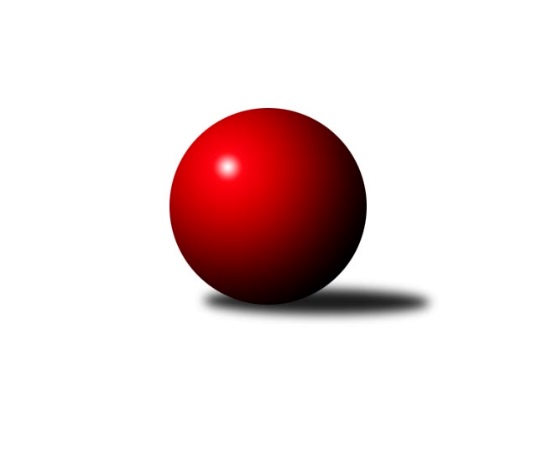 Č.20Ročník 2016/2017	19.3.2017Nejlepšího výkonu v tomto kole: 3562 dosáhlo družstvo: TJ Start Rychnov n. Kn.2. KLM A 2016/2017Výsledky 20. kolaSouhrnný přehled výsledků:TJ Sokol Kdyně	- TJ Slovan Karlovy Vary	5:3	3420:3386	11.5:12.5	18.3.TJ Start Rychnov n. Kn.	- SKK Bohušovice	6:2	3562:3391	14.0:10.0	18.3.TJ Dynamo Liberec	- KK Kosmonosy 	2:6	3205:3245	10.0:14.0	18.3.KK Lokomotiva Tábor	- TJ Sokol Duchcov	3.5:4.5	3406:3412	12.0:12.0	18.3.SKK Rokycany ˝B˝	- TJ Sokol Kolín 	7:1	3459:3264	15.0:9.0	18.3.KK SDS Sadská	- KK Konstruktiva Praha 	6.5:1.5	3280:3169	16.5:7.5	19.3.Tabulka družstev:	1.	TJ Sokol Duchcov	20	15	0	5	106.5 : 53.5 	272.0 : 208.0 	 3306	30	2.	KK SDS Sadská	20	14	0	6	101.5 : 58.5 	267.0 : 213.0 	 3322	28	3.	TJ Sokol Kdyně	19	12	1	6	87.0 : 65.0 	244.0 : 212.0 	 3315	25	4.	KK Lokomotiva Tábor	19	11	2	6	82.5 : 69.5 	218.5 : 237.5 	 3287	24	5.	TJ Start Rychnov n. Kn.	20	11	2	7	92.0 : 68.0 	259.0 : 221.0 	 3278	24	6.	TJ Slovan Karlovy Vary	19	10	2	7	79.0 : 73.0 	214.5 : 241.5 	 3274	22	7.	SKK Bohušovice	19	9	1	9	74.0 : 78.0 	230.5 : 225.5 	 3239	19	8.	KK Kosmonosy	20	9	0	11	79.0 : 81.0 	249.0 : 231.0 	 3251	18	9.	SKK Rokycany ˝B˝	20	9	0	11	73.0 : 87.0 	240.5 : 239.5 	 3229	18	10.	TJ Dynamo Liberec	19	6	0	13	59.0 : 93.0 	212.0 : 244.0 	 3257	12	11.	KK Konstruktiva Praha	20	5	2	13	65.5 : 94.5 	219.0 : 261.0 	 3197	12	12.	TJ Sokol Kolín	19	1	0	18	37.0 : 115.0 	182.0 : 274.0 	 3184	2Podrobné výsledky kola:	 TJ Sokol Kdyně	3420	5:3	3386	TJ Slovan Karlovy Vary	Viktor Pytlík	160 	 149 	 149 	144	602 	 2:2 	 605 	 154	133 	 158	160	Tomáš Pavlík	Michael Kotál	144 	 152 	 143 	134	573 	 3.5:0.5 	 527 	 125	134 	 134	134	František Průša	Tomáš Timura	140 	 135 	 134 	131	540 	 2:2 	 534 	 144	141 	 132	117	Jaroslav Páv	Jiří Benda st.	127 	 149 	 134 	116	526 	 1:3 	 591 	 149	148 	 144	150	Václav Krýsl	David Machálek	140 	 165 	 148 	139	592 	 2:2 	 561 	 149	118 	 140	154	Tomáš Beck st.	Jindřich Dvořák	132 	 152 	 163 	140	587 	 1:3 	 568 	 138	153 	 126	151	Václav Hlaváč st.rozhodčí: Nejlepší výkon utkání: 605 - Tomáš Pavlík	 TJ Start Rychnov n. Kn.	3562	6:2	3391	SKK Bohušovice	Vojta Šípek	157 	 159 	 141 	139	596 	 2.5:1.5 	 592 	 179	141 	 141	131	Radek Sipek	Martin Holakovský	139 	 132 	 142 	133	546 	 1.5:2.5 	 563 	 139	126 	 155	143	Milan Perníček	Dalibor Ksandr	161 	 145 	 157 	141	604 	 2:2 	 545 	 129	147 	 114	155	Lukáš Dařílek	Martin Čihák	177 	 155 	 158 	177	667 	 4:0 	 548 	 125	136 	 149	138	Jaromír Hnát	Jaroslav Kejzlar	150 	 137 	 163 	132	582 	 3:1 	 571 	 148	156 	 138	129	Jiří Semerád	Jiří Brouček	149 	 143 	 138 	137	567 	 1:3 	 572 	 128	145 	 157	142	Tomáš Svobodarozhodčí: Nejlepší výkon utkání: 667 - Martin Čihák	 TJ Dynamo Liberec	3205	2:6	3245	KK Kosmonosy 	Roman Žežulka	120 	 134 	 126 	139	519 	 0:4 	 565 	 128	151 	 140	146	Jaroslav Doškář	Vojtěch Trojan	112 	 133 	 135 	129	509 	 1:3 	 505 	 114	141 	 119	131	Tomáš Bajtalon	Agaton Plaňanský ml.	148 	 142 	 134 	146	570 	 4:0 	 492 	 126	134 	 122	110	Věroslav Říha	Ladislav Wajsar st. st.	122 	 113 	 131 	156	522 	 1:3 	 547 	 129	132 	 151	135	Pavel Říha	Josef Zejda ml.	116 	 154 	 133 	132	535 	 1:3 	 608 	 154	150 	 149	155	Luboš Beneš	Ladislav Wajsar ml. ml.	141 	 127 	 149 	133	550 	 3:1 	 528 	 147	124 	 127	130	Dušan Plocekrozhodčí: Nejlepší výkon utkání: 608 - Luboš Beneš	 KK Lokomotiva Tábor	3406	3.5:4.5	3412	TJ Sokol Duchcov	David Kášek	141 	 145 	 145 	143	574 	 2:2 	 589 	 162	142 	 151	134	Miloš Civín	David Kášek	147 	 152 	 150 	137	586 	 3.5:0.5 	 545 	 135	137 	 136	137	Dalibor Dařílek	Petr Bystřický	127 	 133 	 147 	146	553 	 2:2 	 553 	 119	145 	 154	135	Josef Pecha	Petr Chval	126 	 149 	 141 	127	543 	 0.5:3.5 	 594 	 146	149 	 157	142	Pavel Šporel	Ladislav Takáč	145 	 124 	 134 	148	551 	 2:2 	 544 	 131	132 	 129	152	Jakub Dařílek	Jaroslav Mihál	162 	 142 	 130 	165	599 	 2:2 	 587 	 153	144 	 132	158	Tomáš Štraicherrozhodčí: Nejlepší výkon utkání: 599 - Jaroslav Mihál	 SKK Rokycany ˝B˝	3459	7:1	3264	TJ Sokol Kolín 	Pavel Andrlík ml.	161 	 145 	 172 	157	635 	 3:1 	 542 	 118	146 	 153	125	Jiří Němec	Libor Bureš	133 	 153 	 163 	138	587 	 2:2 	 564 	 136	147 	 136	145	Václav Kňap	Jan Holšan	136 	 142 	 130 	143	551 	 2:2 	 502 	 137	114 	 133	118	Jindřich Lauer	Bohuslav Petr	142 	 142 	 130 	127	541 	 4:0 	 515 	 140	127 	 128	120	Jaroslav Šatník	Jan Kříž	127 	 140 	 140 	143	550 	 1:3 	 577 	 134	148 	 156	139	Miloslav Vik	Martin Prokůpek	149 	 140 	 159 	147	595 	 3:1 	 564 	 125	149 	 147	143	Lukáš Hološkorozhodčí: Nejlepší výkon utkání: 635 - Pavel Andrlík ml.	 KK SDS Sadská	3280	6.5:1.5	3169	KK Konstruktiva Praha 	Aleš Košnar	130 	 140 	 142 	164	576 	 3.5:0.5 	 518 	 125	126 	 142	125	Jaroslav Borkovec	Antonín Svoboda	158 	 134 	 124 	123	539 	 3:1 	 501 	 128	124 	 133	116	Pavel Kohlíček	Jan Renka st.	126 	 140 	 102 	143	511 	 3:1 	 521 	 124	133 	 128	136	Jan Barchánek	Martin Schejbal	98 	 143 	 132 	140	513 	 1:3 	 548 	 122	141 	 140	145	Tibor Machala	Václav Schejbal	144 	 154 	 138 	148	584 	 4:0 	 524 	 129	141 	 135	119	Jaroslav Pleticha ml. ml.	Tomáš Bek	134 	 139 	 138 	146	557 	 2:2 	 557 	 119	137 	 144	157	Zdeněk Zahrádkarozhodčí: Nejlepší výkon utkání: 584 - Václav SchejbalPořadí jednotlivců:	jméno hráče	družstvo	celkem	plné	dorážka	chyby	poměr kuž.	Maximum	1.	Tomáš Pavlík 	TJ Slovan Karlovy Vary	585.26	376.6	208.7	2.2	9/10	(651)	2.	Aleš Košnar 	KK SDS Sadská	582.01	377.1	204.9	1.8	11/11	(631)	3.	Michael Kotál 	TJ Sokol Kdyně	572.31	370.3	202.0	2.5	9/11	(614)	4.	Tomáš Bek 	KK SDS Sadská	571.19	367.1	204.1	1.8	9/11	(615)	5.	Luboš Beneš 	KK Kosmonosy 	567.58	370.9	196.7	2.4	11/11	(616)	6.	Dalibor Ksandr 	TJ Start Rychnov n. Kn.	564.95	375.0	189.9	3.0	11/11	(628)	7.	Vojtěch Pecina 	TJ Dynamo Liberec	564.57	367.3	197.3	1.8	9/10	(638)	8.	Jiří Semerád 	SKK Bohušovice	562.07	370.3	191.8	1.7	10/11	(599)	9.	Zdeněk Zahrádka 	KK Konstruktiva Praha 	561.21	369.8	191.5	3.3	8/11	(613)	10.	David Machálek 	TJ Sokol Kdyně	561.06	365.3	195.8	3.9	11/11	(625)	11.	Jakub Dařílek 	TJ Sokol Duchcov	560.89	369.6	191.3	3.3	9/11	(587)	12.	Václav Hlaváč  st.	TJ Slovan Karlovy Vary	560.67	369.4	191.3	2.6	10/10	(608)	13.	Václav Schejbal 	KK SDS Sadská	560.02	360.9	199.2	2.2	11/11	(617)	14.	Miloš Civín 	TJ Sokol Duchcov	559.53	375.1	184.4	3.3	10/11	(600)	15.	Jiří Brouček 	TJ Start Rychnov n. Kn.	558.94	374.1	184.9	2.8	9/11	(599)	16.	Tomáš Beck  st.	TJ Slovan Karlovy Vary	558.91	370.7	188.2	3.2	8/10	(589)	17.	Václav Kňap 	TJ Sokol Kolín 	558.81	371.2	187.6	2.5	11/11	(628)	18.	Petr Chval 	KK Lokomotiva Tábor	558.78	364.7	194.1	2.6	9/10	(607)	19.	Václav Krýsl 	TJ Slovan Karlovy Vary	557.32	365.3	192.0	3.2	9/10	(602)	20.	Martin Čihák 	TJ Start Rychnov n. Kn.	557.15	366.8	190.4	3.2	11/11	(667)	21.	David Kášek 	KK Lokomotiva Tábor	555.50	367.5	188.0	3.2	10/10	(601)	22.	Jiří Němec 	TJ Sokol Kolín 	554.15	371.0	183.2	2.8	9/11	(587)	23.	Petr Fara 	SKK Rokycany ˝B˝	553.50	369.1	184.4	3.2	11/11	(607)	24.	Jaroslav Mihál 	KK Lokomotiva Tábor	552.87	364.9	187.9	2.0	7/10	(613)	25.	Karel Smažík 	KK Lokomotiva Tábor	551.64	364.9	186.7	2.8	7/10	(581)	26.	Milan Perníček 	SKK Bohušovice	551.37	367.1	184.3	3.2	11/11	(621)	27.	Tomáš Štraicher 	TJ Sokol Duchcov	551.32	369.9	181.4	4.1	10/11	(623)	28.	Tomáš Timura 	TJ Sokol Kdyně	550.18	363.8	186.4	4.0	10/11	(618)	29.	Jiří Benda  st.	TJ Sokol Kdyně	550.17	368.8	181.3	2.9	8/11	(607)	30.	Pavel Šporel 	TJ Sokol Duchcov	547.94	361.3	186.6	3.2	11/11	(594)	31.	Agaton Plaňanský  ml.	TJ Dynamo Liberec	546.78	370.1	176.7	6.6	9/10	(588)	32.	Jiří Vondráček 	KK Kosmonosy 	546.54	363.3	183.2	3.7	10/11	(581)	33.	Josef Zejda  ml.	TJ Dynamo Liberec	546.22	363.0	183.3	4.3	10/10	(620)	34.	Jan Holšan 	SKK Rokycany ˝B˝	545.80	361.2	184.6	3.7	9/11	(576)	35.	Josef Pecha 	TJ Sokol Duchcov	545.35	359.4	185.9	3.3	11/11	(575)	36.	Borek Jelínek 	KK Lokomotiva Tábor	545.05	360.3	184.8	2.5	7/10	(615)	37.	Pavel Říha 	KK Kosmonosy 	544.71	363.5	181.2	2.8	9/11	(570)	38.	Martin Schejbal 	KK SDS Sadská	543.26	365.8	177.4	4.7	9/11	(597)	39.	Antonín Svoboda 	KK SDS Sadská	543.20	369.9	173.4	4.7	11/11	(584)	40.	Jan Pelák 	TJ Sokol Kolín 	543.07	362.9	180.2	4.8	10/11	(596)	41.	Ladislav Wajsar ml.  ml.	TJ Dynamo Liberec	541.86	369.5	172.3	4.1	7/10	(576)	42.	Pavel Andrlík  ml.	SKK Rokycany ˝B˝	541.40	363.9	177.5	4.8	10/11	(635)	43.	Lukáš Dařílek 	SKK Bohušovice	540.43	360.8	179.6	4.1	11/11	(619)	44.	Vojtěch Trojan 	TJ Dynamo Liberec	539.17	366.9	172.2	5.7	7/10	(580)	45.	Dušan Plocek 	KK Kosmonosy 	538.08	358.8	179.3	4.1	10/11	(600)	46.	Zdeněk Pecina  st.	TJ Dynamo Liberec	537.57	355.8	181.8	3.4	7/10	(565)	47.	Vojta Šípek 	TJ Start Rychnov n. Kn.	536.97	355.5	181.5	3.8	9/11	(637)	48.	Tomáš Bajtalon 	KK Kosmonosy 	536.47	360.3	176.2	36.4	9/11	(580)	49.	Pavel Kohlíček 	KK Konstruktiva Praha 	536.01	360.2	175.8	5.7	11/11	(589)	50.	Libor Bureš 	SKK Rokycany ˝B˝	535.35	357.2	178.1	3.8	9/11	(587)	51.	Jaroslav Páv 	TJ Slovan Karlovy Vary	535.22	358.5	176.7	3.4	9/10	(585)	52.	Jindřich Dvořák 	TJ Sokol Kdyně	535.06	359.5	175.6	4.3	8/11	(587)	53.	Tomáš Svoboda 	SKK Bohušovice	534.78	369.0	165.8	5.1	9/11	(572)	54.	Martin Prokůpek 	SKK Rokycany ˝B˝	534.45	354.6	179.8	3.9	8/11	(595)	55.	Pavel Wohlmuth 	KK Konstruktiva Praha 	532.46	364.5	167.9	6.2	9/11	(578)	56.	Jindřich Lauer 	TJ Sokol Kolín 	531.45	363.9	167.6	5.1	8/11	(564)	57.	Jaromír Hnát 	SKK Bohušovice	530.72	360.1	170.7	5.6	10/11	(572)	58.	Roman Žežulka 	TJ Dynamo Liberec	530.17	354.8	175.3	4.0	8/10	(573)	59.	Tibor Machala 	KK Konstruktiva Praha 	529.98	357.3	172.7	6.5	8/11	(583)	60.	Jan Barchánek 	KK Konstruktiva Praha 	528.11	363.3	164.8	4.0	9/11	(554)	61.	Věroslav Říha 	KK Kosmonosy 	524.92	361.3	163.7	6.9	10/11	(595)	62.	Jaroslav Šatník 	TJ Sokol Kolín 	515.94	363.4	152.5	8.7	8/11	(569)	63.	Pavel Staša 	TJ Slovan Karlovy Vary	504.29	354.0	150.3	10.3	8/10	(566)		Josef Pauch 	SKK Rokycany ˝B˝	573.50	379.0	194.5	3.0	1/11	(581)		Petr Miláček 	KK SDS Sadská	572.50	373.5	199.0	4.0	1/11	(603)		Zdeněk Ransdorf 	TJ Sokol Duchcov	568.21	375.1	193.2	3.1	7/11	(602)		Roman Filip 	SKK Bohušovice	561.00	376.0	185.0	7.0	1/11	(561)		Roman Kindl 	TJ Start Rychnov n. Kn.	560.17	366.8	193.3	3.5	6/11	(622)		Václav Kuželík  ml.	TJ Sokol Kdyně	559.05	372.0	187.1	2.5	7/11	(584)		Miroslav Dvořák 	KK Lokomotiva Tábor	553.63	365.2	188.4	2.7	6/10	(593)		Jaroslav Kejzlar 	TJ Start Rychnov n. Kn.	553.50	368.4	185.1	2.1	5/11	(643)		Václav Posejpal 	KK Konstruktiva Praha 	553.00	359.0	194.0	2.5	2/11	(554)		Pavel Vymazal 	KK Konstruktiva Praha 	551.89	359.3	192.6	3.2	3/11	(578)		Viktor Pytlík 	TJ Sokol Kdyně	551.66	369.4	182.2	4.6	7/11	(634)		František Průša 	TJ Slovan Karlovy Vary	551.50	372.5	179.0	3.0	2/10	(576)		Ladislav Takáč 	KK Lokomotiva Tábor	548.28	358.9	189.4	1.2	5/10	(624)		Václav Pešek 	KK SDS Sadská	547.83	370.3	177.5	4.4	5/11	(605)		Radek Sipek 	SKK Bohušovice	547.77	359.6	188.1	2.9	6/11	(592)		Oldřich Krsek 	TJ Start Rychnov n. Kn.	545.00	368.0	177.0	3.0	1/11	(545)		Jan Lommer 	TJ Sokol Kdyně	538.00	379.0	159.0	6.0	1/11	(538)		Václav Fűrst 	SKK Rokycany ˝B˝	537.67	359.3	178.4	4.5	3/11	(587)		David Urbánek 	TJ Start Rychnov n. Kn.	537.33	369.7	167.7	4.3	3/11	(545)		Jan Kříž 	SKK Rokycany ˝B˝	536.72	356.8	179.9	3.4	5/11	(570)		Martin Maršálek 	SKK Rokycany ˝B˝	535.85	362.6	173.3	7.5	4/11	(572)		Ladislav Moulis 	SKK Rokycany ˝B˝	535.43	358.6	176.9	6.0	7/11	(553)		Jan Renka  st.	KK SDS Sadská	535.34	359.3	176.0	4.7	7/11	(594)		Matěj Stančík 	TJ Start Rychnov n. Kn.	534.00	366.0	168.0	6.5	2/11	(561)		Petr Bystřický 	KK Lokomotiva Tábor	533.25	364.2	169.1	4.6	4/10	(585)		Jaroslav Borkovec 	KK Konstruktiva Praha 	533.18	358.2	175.0	6.6	7/11	(591)		Jaroslav Pleticha ml.  ml.	KK Konstruktiva Praha 	533.17	363.8	169.3	3.7	2/11	(559)		Dalibor Dařílek 	TJ Sokol Duchcov	533.00	376.3	156.7	9.7	3/11	(545)		Martin Holakovský 	TJ Start Rychnov n. Kn.	532.86	359.4	173.4	5.9	6/11	(609)		Jiří Semelka 	TJ Sokol Duchcov	530.38	365.4	165.0	8.8	7/11	(568)		Miloslav Vik 	TJ Sokol Kolín 	528.55	366.1	162.5	4.6	5/11	(577)		Jaroslav Doškář 	KK Kosmonosy 	528.19	360.4	167.8	5.6	6/11	(565)		Jaroslav Pleticha st.  st.	KK Konstruktiva Praha 	527.00	359.5	167.5	3.5	3/11	(535)		Petr Novák 	KK Kosmonosy 	525.00	365.0	160.0	4.0	1/11	(525)		František Dobiáš 	TJ Sokol Duchcov	524.00	360.5	163.5	3.5	1/11	(546)		Jaroslav Löffelman 	TJ Sokol Kdyně	522.00	360.0	162.0	8.0	1/11	(522)		Radek Jung 	TJ Start Rychnov n. Kn.	521.33	372.3	149.0	8.7	3/11	(546)		Ladislav Šourek 	SKK Bohušovice	519.63	353.5	166.1	7.5	4/11	(556)		Jan Renka ml.  ml.	KK SDS Sadská	519.25	357.8	161.5	9.3	4/11	(571)		Stanislav Vesecký 	KK Konstruktiva Praha 	518.00	358.0	160.0	4.0	2/11	(520)		Arnošt Nedbal 	KK Konstruktiva Praha 	516.50	348.5	168.0	5.5	2/11	(542)		Miroslav Handšuh 	TJ Slovan Karlovy Vary	516.19	350.0	166.1	5.0	3/10	(552)		Ladislav Wajsar st.  st.	TJ Dynamo Liberec	513.50	358.5	155.0	7.5	2/10	(522)		Bohuslav Petr 	SKK Rokycany ˝B˝	512.00	349.0	163.0	12.0	2/11	(541)		Lukáš Hološko 	TJ Sokol Kolín 	511.24	347.9	163.4	8.3	7/11	(564)		Martin Perníček 	SKK Bohušovice	510.25	345.0	165.3	7.0	4/11	(538)		Miroslav Šnejdar  ml.	KK Konstruktiva Praha 	509.00	342.0	167.0	5.0	1/11	(509)		Jaroslav Chvojka 	SKK Bohušovice	506.67	357.7	149.0	6.3	1/11	(526)		Vojtěch Zelenka 	TJ Sokol Kolín 	499.17	334.3	164.8	10.2	3/11	(527)		Josef Fidrant 	TJ Sokol Kdyně	499.00	355.0	144.0	7.0	1/11	(499)		Ladislav Koláček 	SKK Bohušovice	497.00	342.0	155.0	6.0	1/11	(497)		Václav Webr 	SKK Rokycany ˝B˝	494.50	348.0	146.5	10.5	2/11	(517)		Jaroslav Hanuš 	TJ Sokol Kolín 	491.67	342.3	149.3	12.3	3/11	(519)		Lubomír Kudrna 	TJ Dynamo Liberec	490.00	340.0	150.0	4.0	1/10	(490)		Pavel Holoubek 	TJ Sokol Kolín 	489.50	350.0	139.5	4.0	2/11	(498)		 		488.00	333.0	155.0	11.0	1/0	(488)		Jakub Seniura 	TJ Start Rychnov n. Kn.	466.00	303.0	163.0	7.0	1/11	(466)		Radek Kraus 	SKK Bohušovice	457.00	323.0	134.0	14.0	1/11	(457)		Vladimír Chrpa 	SKK Bohušovice	456.00	332.0	124.0	7.0	1/11	(456)		Václav Zápotočný 	TJ Slovan Karlovy Vary	448.00	334.0	114.0	19.0	1/10	(448)Sportovně technické informace:Starty náhradníků:registrační číslo	jméno a příjmení 	datum startu 	družstvo	číslo startu20697	Vojtěch Trojan	18.03.2017	TJ Dynamo Liberec	6x15393	Antonín Svoboda	19.03.2017	KK SDS Sadská	9x10020	Petr Chval	18.03.2017	KK Lokomotiva Tábor	8x5644	Petr Bystřický	18.03.2017	KK Lokomotiva Tábor	6x4073	Jiří Semerád	18.03.2017	SKK Bohušovice	8x19928	Václav Krysl	18.03.2017	TJ Slovan Karlovy Vary	6x893	Jan Barchánek	19.03.2017	KK Konstruktiva Praha 	8x1449	Jaroslav Borkovec	19.03.2017	KK Konstruktiva Praha 	8x15707	Jakub Dařílek	18.03.2017	TJ Sokol Duchcov	9x3928	Pavel Šporer	18.03.2017	TJ Sokol Duchcov	9x4628	Miloš Civín	18.03.2017	TJ Sokol Duchcov	9x2067	Libor Bureš	18.03.2017	SKK Rokycany ˝B˝	7x2557	Dušan Plocek	18.03.2017	KK Kosmonosy 	8x4637	Martin Prokůpek	18.03.2017	SKK Rokycany ˝B˝	9x17145	Jaroslav Páv	18.03.2017	TJ Slovan Karlovy Vary	8x10972	Tomáš Pavlík	18.03.2017	TJ Slovan Karlovy Vary	8x1630	Jindřich Lauer	18.03.2017	TJ Sokol Kolín 	4x22236	Lukáš Holosko	18.03.2017	TJ Sokol Kolín 	6x260	Jiří Němec	18.03.2017	TJ Sokol Kolín 	8x583	Miloslav Vik	18.03.2017	TJ Sokol Kolín 	8x20671	Michael Kotal	18.03.2017	TJ Sokol Kdyně	8x16392	Jindřich Dvořák	18.03.2017	TJ Sokol Kdyně	7x5005	Jaroslav Mihál	18.03.2017	KK Lokomotiva Tábor	8x19270	Agaton Plaňanský ml.	18.03.2017	TJ Dynamo Liberec	8x10877	Jaroslav Pleticha ml.	19.03.2017	KK Konstruktiva Praha 	8x16877	Martin Schejbal	19.03.2017	KK SDS Sadská	8x15474	Josef Pecha	18.03.2017	TJ Sokol Duchcov	9x12366	Jiří Brouček	18.03.2017	TJ Start Rychnov n. Kn.	8x15164	Jaroslav Kejzlar	18.03.2017	TJ Start Rychnov n. Kn.	5x17690	Jan Kříž	18.03.2017	SKK Rokycany ˝B˝	9x12972	Aleš Košnar	19.03.2017	KK SDS Sadská	9x1758	Viktor Pytlík	18.03.2017	TJ Sokol Kdyně	5x24158	Tibor Machala	19.03.2017	KK Konstruktiva Praha 	8x9964	Roman Žežulka	18.03.2017	TJ Dynamo Liberec	6x4947	Tomáš Beck st.	18.03.2017	TJ Slovan Karlovy Vary	4x3672	František Průša	18.03.2017	TJ Slovan Karlovy Vary	7x17053	Václav Kňap	18.03.2017	TJ Sokol Kolín 	8x12694	Ladislav Takáč	18.03.2017	KK Lokomotiva Tábor	6x2337	Jan Renka st.	19.03.2017	KK SDS Sadská	5x15279	Tomáš Bek	19.03.2017	KK SDS Sadská	9x15392	Václav Schejbal	19.03.2017	KK SDS Sadská	9x21159	Petr Bohuslav	18.03.2017	SKK Rokycany ˝B˝	1x17637	Jan Holšan	18.03.2017	SKK Rokycany ˝B˝	8x4423	Pavel Říha	18.03.2017	KK Kosmonosy 	9x1905	Luboš Beneš	18.03.2017	KK Kosmonosy 	9x12177	Tomáš Bajtalon	18.03.2017	KK Kosmonosy 	8x1649	Věroslav Řípa	18.03.2017	KK Kosmonosy 	6x1659	Jaroslav Doškář	18.03.2017	KK Kosmonosy 	6x5501	Zdeněk Zahrádka	19.03.2017	KK Konstruktiva Praha 	9x16054	Tomáš Timura	18.03.2017	TJ Sokol Kdyně	8x5898	David Kášek	18.03.2017	KK Lokomotiva Tábor	9x13333	Václav Hlaváč st.	18.03.2017	TJ Slovan Karlovy Vary	8x4899	David Machálek	18.03.2017	TJ Sokol Kdyně	8x1819	Pavel Kohlíček	19.03.2017	KK Konstruktiva Praha 	8x16813	Martin Čihák	18.03.2017	TJ Start Rychnov n. Kn.	9x12872	Ladislav Wajsar st.	18.03.2017	TJ Dynamo Liberec	1x15363	Ladislav Wajsar ml.	18.03.2017	TJ Dynamo Liberec	8x20448	Pavel Andrlík ml.	18.03.2017	SKK Rokycany ˝B˝	8x18312	Tomáš Štraicher	18.03.2017	TJ Sokol Duchcov	9x9566	Dalibor Dařílek	18.03.2017	TJ Sokol Duchcov	3x6055	Martin Holakovský	18.03.2017	TJ Start Rychnov n. Kn.	8x4540	Dalibor Ksandr	18.03.2017	TJ Start Rychnov n. Kn.	9x16584	Vojtěch Šípek	18.03.2017	TJ Start Rychnov n. Kn.	9x12492	Josef Zejda ml.	18.03.2017	TJ Dynamo Liberec	8x3749	Jiří Benda st.	18.03.2017	TJ Sokol Kdyně	8x4062	Milan Perníček	18.03.2017	SKK Bohušovice	8x10288	Radek Šípek	18.03.2017	SKK Bohušovice	5x13973	Lukáš Dařílek	18.03.2017	SKK Bohušovice	8x14596	Tomáš Svoboda	18.03.2017	SKK Bohušovice	7x14595	Jaromír Hnát	18.03.2017	SKK Bohušovice	6x12401	Jaroslav Šatník	18.03.2017	TJ Sokol Kolín 	7x
Hráči dopsaní na soupisku:registrační číslo	jméno a příjmení 	datum startu 	družstvo	Program dalšího kola:21. kolo25.3.2017	so	10:00	TJ Sokol Kdyně - KK Lokomotiva Tábor (dohrávka z 14. kola)	25.3.2017	so	10:00	TJ Sokol Kolín  - TJ Slovan Karlovy Vary (dohrávka z 14. kola)	1.4.2017	so	10:00	SKK Bohušovice - TJ Slovan Karlovy Vary	1.4.2017	so	13:30	SKK Rokycany ˝B˝ - TJ Sokol Kdyně	1.4.2017	so	13:30	KK Kosmonosy  - TJ Start Rychnov n. Kn.	1.4.2017	so	14:00	TJ Sokol Kolín  - KK SDS Sadská	1.4.2017	so	14:00	TJ Sokol Duchcov - TJ Dynamo Liberec	1.4.2017	so	15:00	KK Konstruktiva Praha  - KK Lokomotiva Tábor	2.4.2017	ne	10:00	SKK Bohušovice - TJ Dynamo Liberec (dohrávka z 19. kola)	Nejlepší šestka kola - absolutněNejlepší šestka kola - absolutněNejlepší šestka kola - absolutněNejlepší šestka kola - absolutněNejlepší šestka kola - dle průměru kuželenNejlepší šestka kola - dle průměru kuželenNejlepší šestka kola - dle průměru kuželenNejlepší šestka kola - dle průměru kuželenNejlepší šestka kola - dle průměru kuželenPočetJménoNázev týmuVýkonPočetJménoNázev týmuPrůměr (%)Výkon6xMartin ČihákRychnov6674xMartin ČihákRychnov115.386674xPavel Andrlík ml.Rokycany B6354xPavel Andrlík ml.Rokycany B114.316354xLuboš BenešKosmonosy6084xLuboš BenešKosmonosy112.176083xTomáš PavlíkKarlovy Vary6057xTomáš PavlíkKarlovy Vary108.356057xDalibor KsandrRychnov6043xViktor PytlíkKdyně107.816022xViktor PytlíkKdyně6021xMartin ProkůpekRokycany B107.11595